ДЕПАРТАМЕНТ ОБРАЗОВАНИЯ И НАУКИХАНТЫ-МАНСИЙСКОГО АВТОНОМНОГО ОКРУГА - ЮГРЫПРИКАЗот 27 сентября 2022 г. N 25-нпОБ УТВЕРЖДЕНИИ АДМИНИСТРАТИВНОГО РЕГЛАМЕНТА ПРЕДОСТАВЛЕНИЯГОСУДАРСТВЕННОЙ УСЛУГИ ПО ВЫПЛАТЕ КОМПЕНСАЦИИ ЧАСТИРОДИТЕЛЬСКОЙ ПЛАТЫ ЗА ПРИСМОТР И УХОД ЗА ДЕТЬМИВ ГОСУДАРСТВЕННЫХ И МУНИЦИПАЛЬНЫХ ОБРАЗОВАТЕЛЬНЫХОРГАНИЗАЦИЯХ, НАХОДЯЩИХСЯ НА ТЕРРИТОРИИ ХАНТЫ-МАНСИЙСКОГОАВТОНОМНОГО ОКРУГА - ЮГРЫВ соответствии с Федеральными законами от 27 июля 2010 года N 210-ФЗ "Об организации предоставления государственных и муниципальных услуг", от 29 декабря 2012 года N 273-ФЗ "Об образовании в Российской Федерации", постановлением Правительства Российской Федерации от 27 мая 2023 года N 829 "Об утверждении единого стандарта предоставления государственной и (или) муниципальной услуги "Выплата компенсации части родительской платы за присмотр и уход за детьми в государственных и муниципальных образовательных организациях, находящихся на территории соответствующего субъекта Российской Федерации", Законом Ханты Мансийского автономного округа - Югры от 21 февраля 2007 года N 2-оз "О компенсации части родительской платы за присмотр и уход за детьми в организациях, осуществляющих образовательную деятельность по реализации образовательной программы дошкольного образования", постановлениями Правительства Ханты-Мансийского автономного округа - Югры от 29 января 2011 года N 23-п "О разработке и утверждении административных регламентов осуществления регионального государственного контроля (надзора) и административных регламентов предоставления государственных услуг", от 1 декабря 2017 года N 486-п "О Департаменте образования и науки Ханты-Мансийского автономного округа - Югры" приказываю:(в ред. приказа Департамента образования и науки ХМАО - Югры от 18.08.2023 N 19-нп)1. Утвердить прилагаемый административный регламент предоставления государственной услуги по выплате компенсации части родительской платы за присмотр и уход за детьми в государственных и муниципальных образовательных организациях, находящихся на территории Ханты-Мансийского автономного округа - Югры.2. Административно-ресурсному отделу Департамента образования и науки Ханты-Мансийского автономного округа - Югры обеспечить размещение настоящего приказа на официальном сайте Департамента образования и науки Ханты-Мансийского автономного округа - Югры в информационно-телекоммуникационной сети "Интернет".3. Органам местного самоуправления городских округов и муниципальных районов Ханты-Мансийского автономного округа - Югры руководствоваться настоящим административным регламентом при предоставлении государственной услуги по выплате компенсации части родительской платы за присмотр и уход за детьми в муниципальных образовательных организациях, реализующих образовательную программу дошкольного образования, и частных организациях, осуществляющих образовательную деятельность по реализации образовательной программы дошкольного образования.Директор Департамента образования и наукиХанты-Мансийского автономного округа - ЮгрыА.А.ДРЕНИНПриложениек приказуДепартамента образования и наукиХанты-Мансийскогоавтономного округа - Югрыот 27 сентября 2022 года N 25-нпАДМИНИСТРАТИВНЫЙ РЕГЛАМЕНТПРЕДОСТАВЛЕНИЯ ГОСУДАРСТВЕННОЙ УСЛУГИ ПО ВЫПЛАТЕ КОМПЕНСАЦИИЧАСТИ РОДИТЕЛЬСКОЙ ПЛАТЫ ЗА ПРИСМОТР И УХОД ЗА ДЕТЬМИВ ГОСУДАРСТВЕННЫХ И МУНИЦИПАЛЬНЫХ ОБРАЗОВАТЕЛЬНЫХОРГАНИЗАЦИЯХ, НАХОДЯЩИХСЯ НА ТЕРРИТОРИИ ХАНТЫ-МАНСИЙСКОГОАВТОНОМНОГО ОКРУГА - ЮГРЫI. Общие положенияПредмет регулирования административного регламента1. Настоящий Административный регламент устанавливает сроки и последовательность выполнения административных процедур и административных действий при предоставлении государственной услуги по выплате компенсации родителям части родительской платы за присмотр и уход за детьми в государственных (муниципальных) образовательных организациях, реализующих образовательную программу дошкольного образования, и частных организациях, осуществляющих образовательную деятельность по реализации образовательных программ дошкольного образования, находящихся на территории Ханты-Мансийского автономного округа - Югры (далее соответственно - государственная услуга, автономный округ), по запросу родителя (законного представителя) в пределах, установленных нормативными правовыми актами Российской Федерации полномочий в соответствии с требованиями Федерального закона от 27 июля 2010 года N 210-ФЗ "Об организации предоставления государственных и муниципальных услуг" (далее - Федеральный закон N 210-ФЗ), постановлением Правительства Российской Федерации от 27 мая 2023 года N 829 "Об утверждении единого стандарта предоставления государственной и (или) муниципальной услуги "Выплата компенсации части родительской платы за присмотр и уход за детьми в государственных и муниципальных образовательных организациях, находящихся на территории соответствующего субъекта Российской Федерации" (далее - Постановление N 829).(в ред. приказа Департамента образования и науки ХМАО - Югры от 18.08.2023 N 19-нп)Настоящий Административный регламент регулирует отношения, возникающие на основании части 5 статьи 65 Федерального закона от 29 декабря 2012 года N 273-ФЗ "Об образовании в Российской Федерации", Закона Ханты-Мансийского автономного округа - Югры от 21 февраля 2007 года N 2-оз "О компенсации части родительской платы за присмотр и уход за детьми в организациях, осуществляющих образовательную деятельность по реализации образовательной программы дошкольного образования".Круг заявителей2. Заявителем на получение государственной услуги является один из родителей (законных представителей) детей, посещающих организации, осуществляющие образовательную деятельность по реализации образовательной программы дошкольного образования на территории автономного округа, внесший родительскую плату за присмотр и уход за детьми в соответствующей организации (далее - заявитель).Заявителем на получение государственной услуги может быть гражданин Российской Федерации, иностранный гражданин или лицо без гражданства.(абзац введен приказом Департамента образования и науки ХМАО - Югры от 18.08.2023 N 19-нп)Требования к порядку информирования о правилахпредоставления государственной услуги3. Информирование по вопросам предоставления государственной услуги, в том числе о порядке и сроках ее предоставления, осуществляется специалистами Департамента образования и науки Ханты-Мансийского автономного округа - Югры (далее также - Департамент) (в отношении государственной образовательной организации, реализующей образовательную программу дошкольного образования (далее - государственная организация), специалистами уполномоченного органа муниципального образования (городского округа, муниципального района) автономного округа по предоставлению компенсации части родительской платы за присмотр и уход за детьми в организациях, осуществляющих образовательную деятельность по реализации образовательной программы дошкольного образования (в отношении муниципальной образовательной организации, реализующей образовательную программу дошкольного образования (далее - муниципальная организация), частной организации, осуществляющей образовательную деятельность по реализации образовательных программ дошкольного образования) (далее совместно именуемые - Уполномоченный орган), в следующих формах (по выбору заявителя):(в ред. приказа Департамента образования и науки ХМАО - Югры от 18.08.2023 N 19-нп)устной (при личном обращении заявителя и/или по телефону);письменной (при письменном обращении заявителя по почте, электронной почте);на информационном стенде Уполномоченного органа в форме информационных (текстовых) материалов;посредством информационно-телекоммуникационной сети "Интернет" (далее - сеть "Интернет"), в том числе на официальном сайте Уполномоченного органа, федеральной государственной информационной системы "Единый портал государственных и муниципальных услуг (функций)" (http://www.gosuslugi.ru) (далее - Единый портал).4. Информирование о ходе предоставления государственной услуги осуществляется специалистами Уполномоченного органа в следующих формах (по выбору заявителя):устной (при личном обращении заявителя и/или по телефону);письменной (при письменном обращении заявителя по почте, электронной почте);посредством сети "Интернет", в том числе посредством Единого портала.5. В случае устного обращения (лично и/или по телефону) заявителя специалист Уполномоченного органа осуществляет устное информирование (соответственно лично и/или по телефону) обратившегося за информацией заявителя. Устное информирование осуществляется не более 15 минут.При невозможности специалиста, принявшего звонок, самостоятельно ответить на поставленные вопросы, телефонный звонок переадресовывается (переводится) на другого специалиста, или обратившемуся сообщается телефонный номер, по которому можно получить необходимую информацию.6. В случае если для ответа требуется более продолжительное время, специалист, осуществляющий устное информирование, может предложить заявителю направить в Уполномоченный орган обращение о предоставлении письменной консультации о порядке предоставления государственной услуги либо назначить другое удобное для заявителя время для устного информирования. Ответ на письменное обращение направляется заявителю в срок, не превышающий 30 календарных дней с даты регистрации обращения.При консультировании заявителей о ходе предоставления государственной услуги в письменной форме информация направляется в срок, не превышающий 3 рабочих дней.Для получения информации по вопросам предоставления государственной услуги, в том числе о ходе предоставления государственной услуги через Единый портал, заявителям необходимо использовать адрес в сети "Интернет", указанный в пункте 3 настоящего Административного регламента.7. Информирование заявителей о порядке предоставления государственной услуги, а также по иным вопросам, связанным с предоставлением государственной услуги, осуществляется специалистами автономного учреждения Ханты-Мансийского автономного округа - Югры "Многофункциональный центр предоставления государственных и муниципальных услуг Югры" и его структурными подразделениями (далее - МФЦ) в соответствии с заключенным соглашением и регламентом работы МФЦ.(в ред. приказа Департамента образования и науки ХМАО - Югры от 18.08.2023 N 19-нп)Информация о порядке и сроках предоставления государственной услуги, размещенная на Едином портале, на официальном сайте Уполномоченного органа предоставляется заявителю бесплатно.Доступ к информации о порядке и сроках предоставления государственной услуги осуществляется без выполнения заявителем каких-либо требований, в том числе без использования программного обеспечения, установка которого на технические средства заявителя требует заключения лицензионного или иного соглашения с правообладателем программного обеспечения, предусматривающего взимание платы, регистрацию или авторизацию заявителя, или предоставление им персональных данных.Информацию о местах нахождения и графиках работы органов местного самоуправления муниципальных образований (городских округов, муниципальных районов) автономного округа, МФЦ, органов власти (организаций), участвующих в предоставлении государственной услуги, или в ведении которых находятся сведения, получаемые по межведомственному запросу, заявитель может получить в сети "Интернет", в том числе на Едином портале, на официальных сайтах органов местного самоуправления муниципальных образований (городских округов, муниципальных районов) автономного округа, МФЦ, Министерства внутренних дел Российской Федерации, Федеральной налоговой службы, Фонда пенсионного и социального страхования Российской Федерации.(в ред. приказа Департамента образования и науки ХМАО - Югры от 16.01.2023 N 2-нп)На информационных стендах в местах предоставления государственной услуги, в сети "Интернет" на официальном сайте Уполномоченного органа размещается следующая информация:(в ред. приказа Департамента образования и науки ХМАО - Югры от 18.08.2023 N 19-нп)справочная информация (место нахождения, график работы, справочные телефоны, адрес официального сайта и электронной почты Уполномоченного органа);справочная информация органов власти (организаций), в ведении которых находятся документы и (или) информация, получаемые в порядке межведомственного информационного взаимодействия (адрес официального сайта, справочные телефоны Министерства внутренних дел Российской Федерации, Федеральной налоговой службы, Фонда пенсионного и социального страхования Российской Федерации);(в ред. приказа Департамента образования и науки ХМАО - Югры от 16.01.2023 N 2-нп)перечень нормативных правовых актов, регулирующих предоставление государственной услуги;досудебный (внесудебный) порядок обжалования решений и действий (бездействия) Уполномоченного органа, МФЦ, а также их должностных лиц, работников;бланк заявления о предоставлении государственной услуги по форме согласно приложению N 1 к Постановлению N 829.(в ред. приказа Департамента образования и науки ХМАО - Югры от 18.08.2023 N 19-нп)8. В случае внесения изменений в порядок предоставления государственной услуги Уполномоченный орган в срок, не превышающий 3 рабочих дней со дня вступления в силу таких изменений, обеспечивает размещение информации в сети "Интернет" (на официальном сайте Уполномоченного органа) и на информационных стендах, находящихся в местах предоставления государственной услуги, а также уведомляет МФЦ об изменении нормативных правовых актов, регулирующих отношения, возникающие в связи с предоставлением государственной услуги.II. Стандарт предоставления государственной услугиНаименование государственной услуги9. Выплата компенсации части родительской платы за присмотр и уход за детьми в государственных и муниципальных образовательных организациях, находящихся на территории автономного округа.Наименование органа, предоставляющего государственную услугу10. Государственную услугу предоставляет:Департамент образования и науки Ханты-Мансийского автономного округа - Югры в отношении государственных образовательных организаций, реализующих образовательную программу дошкольного образования;уполномоченный орган муниципального образования (городского округа, муниципального района) автономного округа в отношении муниципальных образовательных организаций, реализующих образовательную программу дошкольного образования, частных организаций, осуществляющих образовательную деятельность по реализации образовательных программ дошкольного образования, расположенных в границах муниципального образования.11. За получением государственной услуги заявитель может также обратиться в МФЦ.12. При предоставлении государственной услуги Уполномоченный орган осуществляет межведомственное информационное взаимодействие с:Министерством внутренних дел Российской Федерации;Федеральной налоговой службой;Фондом пенсионного и социального страхования Российской Федерации.(в ред. приказа Департамента образования и науки ХМАО - Югры от 16.01.2023 N 2-нп)13. В соответствии с пунктом 3 части 1 статьи 7 Федерального закона N 210-ФЗ при предоставлении государственной услуги запрещается требовать от заявителя осуществления действий, в том числе согласований, необходимых для получения государственных услуг и связанных с обращением в иные государственные органы, органы местного самоуправления, организации, за исключением получения услуг и получения документов и информации, предоставляемых в результате предоставления таких услуг, включенных в перечень, утвержденный нормативным правовым актом автономного округа.Результат предоставления государственной услуги14. Результатом предоставления государственной услуги является:принятие решения о предоставлении государственной услуги по форме согласно приложению N 2 к Постановлению N 829;принятие решения об отказе в предоставлении государственной услуги по форме согласно приложению N 3 к Постановлению N 829.(п. 14 в ред. приказа Департамента образования и науки ХМАО - Югры от 18.08.2023 N 19-нп)Срок предоставления государственной услуги15. Общий срок предоставления государственной услуги при условии внесения в заявление о предоставлении государственной услуги данных о половой принадлежности, страховом номере индивидуального лицевого счета (далее - СНИЛС), гражданстве заявителя и ребенка (детей) составляет не более 6 рабочих дней со дня регистрации заявления и документов, необходимых для предоставления государственной услуги, в Уполномоченном органе.В случае отсутствия в заявлении о предоставлении государственной услуги, поданном непосредственно в Уполномоченный орган, государственную организацию, муниципальную организацию, данных о половой принадлежности, СНИЛС и гражданстве заявителя и ребенка (детей) заявитель уведомляется об увеличении срока рассмотрения указанного заявления на период, необходимый для осуществления межведомственных запросов. При этом срок рассмотрения заявления о предоставлении государственной услуги не должен превышать 11 рабочих дней со дня его регистрации.Уполномоченный орган направляет заявителю решение о предоставлении (об отказе в предоставлении) государственной услуги в срок не позднее 15 рабочих дней со дня принятия такого решения заказным письмом с уведомлением о вручении по адресу, указанному в заявлении о предоставлении государственной услуги.Срок приема документов, их проверки, регистрации заявления о предоставлении государственной услуги, направления заявителю решения о предоставлении (об отказе в предоставлении) государственной услуги заказным письмом с уведомлением о вручении не включается в общий срок предоставления государственной услуги.При обращении заявителя за предоставлением государственной услуги в МФЦ, государственную организацию, муниципальную организацию начало отсчета срока предоставления государственной услуги осуществляется с даты регистрации заявления в Уполномоченном органе.В срок предоставления государственной услуги входит срок направления межведомственных запросов и получения на них ответов.(п. 15 в ред. приказа Департамента образования и науки ХМАО - Югры от 18.08.2023 N 19-нп)Правовые основания для предоставления государственной услуги16. Перечень нормативных правовых актов, регулирующих предоставление государственной услуги, размещен на Едином портале.Исчерпывающий перечень документов, необходимыхдля предоставления государственной услуги17. Исчерпывающий перечень документов, необходимых в соответствии с законодательными и иными нормативными правовыми актами для предоставления государственной услуги, которые заявитель должен представить самостоятельно:заявление о предоставлении государственной услуги по форме согласно приложению N 1 к Постановлению N 829;(в ред. приказа Департамента образования и науки ХМАО - Югры от 18.08.2023 N 19-нп)уведомление о решении территориального органа Фонда пенсионного и социального страхования Российской Федерации об осуществлении перечисления средств (части средств) материнского (семейного) капитала на оплату присмотра и ухода за ребенком в организации, осуществляющей образовательную деятельность по реализации образовательной программы дошкольного образования (в случае принятия решения, указанного в пункте 14 Порядка обращения за компенсацией части родительской платы за присмотр и уход за детьми в организациях, осуществляющих, образовательную деятельность по реализации образовательной программы дошкольного образования, и ее предоставления, утвержденного постановлением Правительства автономного округа от 21 февраля 2007 года N 35-п);(в ред. приказа Департамента образования и науки ХМАО - Югры от 16.01.2023 N 2-нп)справка, выданная федеральным органом исполнительной власти, федеральным государственным органом, в котором федеральным законом предусмотрена военная служба, органом внутренних дел Российской Федерации, федеральным органом исполнительной власти, осуществляющим правоприменительные функции, функции по контролю и надзору в сфере исполнения уголовных наказаний в отношении осужденных, об участии граждан в специальной военной операции на территориях Украины, Донецкой Народной Республики, Луганской Народной Республики, Запорожской и Херсонской областей (далее - спецоперация) - для членов семей участников спецоперации;(абзац введен приказом Департамента образования и науки ХМАО - Югры от 16.01.2023 N 2-нп)сведения, содержащие информацию о призыве на военную службу по мобилизации в Вооруженные Силы Российской Федерации, - для членов семей граждан Российской Федерации, призванных на военную службу по мобилизации в Вооруженные Силы Российской Федерации;(абзац введен приказом Департамента образования и науки ХМАО - Югры от 16.01.2023 N 2-нп)документы, подтверждающие сведения о рождении ребенка, выданные компетентными органами иностранных государств, и их нотариально удостоверенный перевод на русский язык (если рождение ребенка зарегистрировано на территории иностранного государства);(в ред. приказа Департамента образования и науки ХМАО - Югры от 18.08.2023 N 19-нп)документы, подтверждающие сведения о регистрации (расторжении) брака, выданные компетентными органами иностранных государств, и их нотариально удостоверенный перевод на русский язык (если брак зарегистрирован (расторгнут) на территории иностранного государства);(абзац введен приказом Департамента образования и науки ХМАО - Югры от 18.08.2023 N 19-нп)справка образовательной организации, подтверждающая обучение ребенка в возрасте старше 18 лет, не вступившего в брак, по очной форме обучения в образовательной организации любого типа и вида независимо от ее организационно-правовой формы (за исключением образовательной организации дополнительного образования) до окончания такого обучения, но не дольше чем до достижения им возраста 23 лет;справка профессиональной образовательной организации, образовательной организации высшего образования, подтверждающая, что единственный родитель или оба родителя являются студентами, обучающимися по очной форме обучения на территории автономного округа по образовательным программам среднего профессионального образования и высшего образования.При представлении документов в ходе личного приема заявитель для установления личности предъявляет паспорт гражданина Российской Федерации либо иной документ, удостоверяющий личность, в соответствии с законодательством Российской Федерации, документ, подтверждающий, что он является законным представителем ребенка, согласие лиц, указанных в заявлении о предоставлении государственной услуги, на обработку их персональных данных.(абзац введен приказом Департамента образования и науки ХМАО - Югры от 18.08.2023 N 19-нп)При подаче заявления о предоставлении государственной услуги в электронной форме с использованием Единого портала заполнение полей о половой принадлежности, СНИЛС, гражданстве заявителя и ребенка (детей) носит обязательный характер.(абзац введен приказом Департамента образования и науки ХМАО - Югры от 18.08.2023 N 19-нп)18. Исчерпывающий перечень документов (сведений), необходимых в соответствии с законодательными и иными нормативными правовыми актами для предоставления государственной услуги, запрашиваемых и получаемых в порядке межведомственного информационного взаимодействия от иных государственных органов, органов местного самоуправления либо подведомственных государственным органам или органам местного самоуправления организаций:сведения о документах, удостоверяющих личность;сведения о государственной регистрации рождения ребенка (детей);сведения о лишении родителей (законных представителей) (или одного из них) родительских прав в отношении ребенка (детей);сведения об ограничении родителей (законных представителей) (или одного из них) родительских прав в отношении ребенка (детей);сведения об отобрании у родителей (законных представителей) (или одного из них) ребенка (детей) при непосредственной угрозе его жизни или здоровью;сведения о заключении (расторжении) брака между родителями (законными представителями) ребенка (детей), проживающего в семье;сведения об установлении или оспаривании отцовства (материнства) в отношении ребенка (детей), проживающего в семье;сведения об изменении фамилии, имени или отчества для родителей (законных представителей) или ребенка (детей), проживающего в семье, изменивших фамилию, имя или отчество;сведения об установлении опеки (попечительства) над ребенком (детьми), проживающим в семье;сведения о призыве на военную службу по мобилизации в Вооруженные Силы Российской Федерации - для членов семей граждан Российской Федерации, призванных на военную службу по мобилизации в Вооруженные Силы Российской Федерации;сведения об участии одного из родителей (законных представителей) или членов семьи (отчим, мачеха, не состоящие в браке брат, сестра ребенка (детей) в спецоперации - для членов семей участников спецоперации.(п. 18 в ред. приказа Департамента образования и науки ХМАО - Югры от 18.08.2023 N 19-нп)19. Заявитель вправе по собственной инициативе представить в полном объеме документы (сведения), необходимые для предоставления государственной услуги. Непредставление заявителем сведений (документов), которые он вправе представить по собственной инициативе, не является основанием для отказа в предоставлении государственной услуги.20. Способы получения заявителем документов, необходимых для предоставления государственной услуги:1) форму заявления о предоставлении государственной услуги заявитель может получить:на информационном стенде в месте предоставления государственной услуги;у специалиста Уполномоченного органа, ответственного за предоставление государственной услуги;у работника МФЦ;у специалиста государственной организации, муниципальной организации;на официальном сайте Уполномоченного органа;абзац утратил силу. - Приказ Департамента образования и науки ХМАО - Югры от 18.08.2023 N 19-нп;2) сведения, указанные в абзаце втором пункта 18 настоящего Административного регламента, заявитель может получить, обратившись в Министерство внутренних дел Российской Федерации;(пп. 2 в ред. приказа Департамента образования и науки ХМАО - Югры от 16.01.2023 N 2-нп)3) сведения, указанные в абзацах третьем, седьмом, восьмом, девятом пункта 18 настоящего Административного регламента, заявитель может получить, обратившись в территориальные органы Федеральной налоговой службы;(пп. 3 в ред. приказа Департамента образования и науки ХМАО - Югры от 16.01.2023 N 2-нп)4) сведения, указанные в абзацах четвертом, пятом, шестом, десятом пункта 18 настоящего Административного регламента, заявитель может получить, обратившись в Фонд пенсионного и социального страхования Российской Федерации.(в ред. приказов Департамента образования и науки ХМАО - Югры от 16.01.2023 N 2-нп, от 18.08.2023 N 19-нп)21. Способы подачи заявителем документов (сведений), необходимых для предоставления государственной услуги:в случае посещения ребенком (детьми) государственной (муниципальной) образовательной организации, реализующей образовательную программу дошкольного образования на территории автономного округа:посредством Единого портала;в МФЦ;непосредственно (лично) на бумажном носителе либо почтовым отправлением в Уполномоченный орган;(в ред. приказа Департамента образования и науки ХМАО - Югры от 18.08.2023 N 19-нп)непосредственно (лично) на бумажном носителе либо почтовым отправлением в государственную организацию, муниципальную организацию;(абзац введен приказом Департамента образования и науки ХМАО - Югры от 18.08.2023 N 19-нп)в случае посещения ребенком (детьми) частной организации, осуществляющей образовательную деятельность по реализации образовательных программ дошкольного образования на территории автономного округа:посредством Единого портала;в МФЦ.22. В соответствии с пунктами 1, 2, 4, 5 части 1 статьи 7 Федерального закона N 210-ФЗ при предоставлении государственной услуги запрещается требовать от заявителя:1) представления документов и информации или осуществления действий, представление или осуществление которых не предусмотрено нормативными правовыми актами, регулирующими отношения, возникающие в связи с предоставлением государственной услуги;2) представления документов и информации, которые находятся в распоряжении органов, предоставляющих государственные услуги, иных государственных органов, органов местного самоуправления либо подведомственных государственным органам или органам местного самоуправления организаций, участвующих в предоставлении предусмотренных частью 1 статьи 1 Федерального закона N 210-ФЗ государственных услуг, в соответствии с нормативными правовыми актами Российской Федерации, нормативными правовыми актами автономного округа, за исключением документов, включенных в определенный частью 6 статьи 7 Федерального закона N 210-ФЗ перечень документов. Заявитель вправе представить указанные документы и информацию в Уполномоченный орган по собственной инициативе;3) представления документов и информации, отсутствие и (или) недостоверность которых не указывались при первоначальном отказе в приеме документов, необходимых для предоставления государственной услуги, либо в предоставлении государственной услуги, за исключением случаев, предусмотренных подпунктами "а" - "г" пункта 4 части 1 статьи 7 Федерального закона N 210-ФЗ;4) предоставления на бумажном носителе документов и информации, электронные образы которых ранее были заверены в соответствии с пунктом 7.2 части 1 статьи 16 Федерального закона N 210-ФЗ, за исключением случаев, если нанесение отметок на такие документы либо их изъятие является необходимым условием предоставления государственной услуги, и иных случаев, установленных федеральными законами.Исчерпывающий перечень оснований для отказа в приемедокументов, необходимых для предоставления государственнойуслуги23. Основаниями для отказа в приеме документов, необходимых для предоставления государственной услуги, являются:заявление о предоставлении государственной услуги подано лицом, не имеющим полномочий на осуществление действий от имени заявителя;заявителем представлен неполный комплект документов, указанных в пункте 17 настоящего Административного регламента;заявителем в электронной форме на Едином портале не заполнены поля о половой принадлежности, СНИЛС и гражданстве заявителя и ребенка (детей);на дату обращения за предоставлением государственной услуги истек срок действия представленных документов, предусмотренный в таких документах или законодательством Российской Федерации, законами или иными нормативными правовыми актами автономного округа;представленные заявителем документы содержат подчистки и исправления текста, не заверенные в порядке, установленном законодательством Российской Федерации;представленные документы содержат повреждения, наличие которых не позволяет в полном объеме использовать информацию и сведения, содержащиеся в таких документах, для предоставления государственной услуги;заявление о предоставлении государственной услуги подано в исполнительный орган автономного округа, орган местного самоуправления или организацию, в полномочия которых не входит ее предоставление.(п. 23 в ред. приказа Департамента образования и науки ХМАО - Югры от 18.08.2023 N 19-нп)Исчерпывающий перечень оснований для приостановленияи (или) отказа в предоставлении государственной услуги24. Основанием для приостановления предоставления государственной услуги является возникновение необходимости дополнительной проверки документов или обстоятельств, препятствующих проведению проверки в рамках межведомственного информационного взаимодействия указанной заявителем информации.Заявитель в течение 5 рабочих дней после получения уведомления о приостановке предоставления государственной услуги направляет в Уполномоченный орган необходимые документы и сведения для предоставления государственной услуги.В случае непредставления необходимых документов и сведений для предоставления государственной услуги в установленный срок заявителю направляется решение об отказе в предоставлении государственной услуги.(п. 24 в ред. приказа Департамента образования и науки ХМАО - Югры от 18.08.2023 N 19-нп)25. Основаниями для отказа в предоставлении государственной услуги являются:заявитель не соответствует категории лиц, имеющих право на предоставление государственной услуги;выявление фактов представления заявителем недостоверных сведений и (или) документов, не соответствующих сведениям, полученным в ходе межведомственного информационного взаимодействия;выявление фактов представления заявителем документов, не соответствующих по форме или содержанию требованиям законодательства Российской Федерации, законов или иных нормативных правовых актов автономного округа;отзыв заявления о предоставлении государственной услуги путем личного обращения заявителя в Уполномоченный орган, государственную организацию, муниципальную организацию.Заявитель вправе повторно обратиться с заявлением о предоставлении государственной услуги после устранения выявленных оснований, указанных в пунктах 23, 25 настоящего Административного регламента.(п. 25 в ред. приказа Департамента образования и науки ХМАО - Югры от 18.08.2023 N 19-нп)Размер платы, взимаемой с заявителя при предоставлениигосударственной услуги, и способы ее взимания26. Плата при предоставлении государственной услуги с заявителя не взимается.Максимальный срок ожидания в очереди при подаче запросао предоставлении государственной услуги и при получениирезультата предоставления государственной услуги27. Максимальное время ожидания в очереди при подаче запроса о предоставлении государственной услуги и при получении результата предоставления государственной услуги не должно превышать 15 минут.Срок регистрации запроса заявителя о предоставлениигосударственной услуги28. Заявление о предоставлении государственной услуги, представленное через Единый портал, МФЦ, непосредственно (лично) либо почтовым отправлением в Уполномоченный орган, государственную организацию, муниципальную организацию, подлежит регистрации в Уполномоченном органе в срок не позднее 1 рабочего дня с даты его поступления.(в ред. приказа Департамента образования и науки ХМАО - Югры от 18.08.2023 N 19-нп)Требования к помещениям, в которых предоставляетсягосударственная услуга, к залу ожидания, местамдля заполнения запросов о предоставлении государственнойуслуги, размещению и оформлению визуальной, текстовойи мультимедийной информации о порядке предоставлениягосударственной услуги29. Местоположение помещений, в которых осуществляется прием заявлений и документов, необходимых для предоставления государственной услуги, а также выдача результатов предоставления государственной услуги, должно обеспечивать удобство для граждан с точки зрения пешеходной доступности от остановок общественного транспорта.В случае если имеется возможность организации стоянки (парковки) возле помещений, в которых осуществляется прием и выдача документов, организовывается стоянка (парковка) для личного автомобильного транспорта заявителей. За пользование стоянкой (парковкой) с заявителей плата не взимается.Для парковки специальных автотранспортных средств инвалидов на стоянке (парковке) выделяется не менее 10% мест (но не менее одного места) для бесплатной парковки транспортных средств, управляемых инвалидами I, II групп, а также инвалидами III группы в порядке, установленном Правительством Российской Федерации, и транспортных средств, перевозящих таких инвалидов и (или) детей-инвалидов.В целях обеспечения беспрепятственного доступа заявителей, в том числе передвигающихся на инвалидных колясках, вход в помещения, в которых предоставляется государственная услуга, оборудуется пандусами, поручнями, тактильными (контрастными) предупреждающими элементами, иными специальными приспособлениями, позволяющими обеспечить беспрепятственный доступ и передвижение инвалидов, в соответствии с законодательством Российской Федерации о социальной защите инвалидов.Центральный вход в помещения должен быть оборудован информационной табличкой (вывеской), содержащей информацию:наименование;местонахождение и юридический адрес;режим работы;график приема;номера телефонов для справок.30. Помещения, в которых предоставляется государственная услуга, должны соответствовать санитарно-эпидемиологическим правилам и нормативам.Помещения, в которых предоставляется государственная услуга, оснащаются:противопожарной системой и средствами пожаротушения;системой оповещения о возникновении чрезвычайной ситуации; средствами оказания первой медицинской помощи;туалетными комнатами для посетителей.Зал ожидания заявителей оборудуется стульями, скамьями, количество которых определяется исходя из фактической нагрузки и возможностей для их размещения в помещениях, а также информационными стендами.Тексты материалов, размещенных на информационном стенде, печатаются удобным для чтения шрифтом, без исправлений, с выделением наиболее важных мест полужирным шрифтом.Места для заполнения заявлений оборудуются стульями, столами (стойками), бланками заявлений, письменными принадлежностями.Места приема заявителей оборудуются информационными табличками (вывесками) с указанием:номера кабинета и наименования отдела;фамилии, имени и отчества (последнее - при наличии), должности ответственного лица за прием документов;графика приема заявителей.Рабочее место каждого ответственного лица за прием документов, должно быть оборудовано персональным компьютером с возможностью доступа к необходимым информационным базам данных, печатающим устройством (принтером) и копирующим устройством.Лицо, ответственное за прием документов, должно иметь настольную табличку с указанием фамилии, имени, отчества (последнее - при наличии) и должности.31. При предоставлении государственной услуги инвалидам обеспечивается:возможность беспрепятственного доступа к помещениям, в которых предоставляется государственная услуга;возможность самостоятельного передвижения по территории, на которой расположены помещения, в которых предоставляется государственная услуга, а также входа в помещения и выхода из него, посадки в транспортное средство и высадки из него, в том числе с использованием кресла-коляски;сопровождение инвалидов, имеющих стойкие расстройства функции зрения и самостоятельного передвижения;надлежащее размещение оборудования и носителей информации, необходимых для обеспечения беспрепятственного доступа инвалидов к помещениям, в которых предоставляется государственная услуга, и к государственной услуге с учетом ограничений их жизнедеятельности;дублирование необходимой для инвалидов звуковой и зрительной информации, а также надписей, знаков и иной текстовой и графической информации знаками, выполненными рельефно-точечным шрифтом Брайля;допуск сурдопереводчика и тифлосурдопереводчика;допуск собаки-проводника при наличии документа, подтверждающего ее специальное обучение, в помещения, в которых предоставляется государственная услуга;оказание инвалидам помощи в преодолении барьеров, мешающих получению ими государственных услуг наравне с другими лицами.32. Пункты 29 - 31 настоящего Административного регламента применяются в отношении МФЦ.Показатели доступности и качества государственной услуги33. Показателями доступности государственной услуги являются:информирование заявителей о порядке и сроках предоставления государственной услуги, об образцах оформления документов, необходимых для предоставления государственной услуги, посредством Единого портала, на официальном сайте Уполномоченного органа;(в ред. приказа Департамента образования и науки ХМАО - Югры от 16.01.2023 N 2-нп)размещение на официальном сайте Уполномоченного органа формы заявления с возможностью ее копирования;(в ред. приказа Департамента образования и науки ХМАО - Югры от 18.08.2023 N 19-нп)возможность получения информации о ходе предоставления государственной услуги посредством Единого портала;возможность подачи заявления о предоставлении государственной услуги через МФЦ.34. Показателями качества государственной услуги являются:соблюдение специалистами Уполномоченного органа, работниками МФЦ требований действующего законодательства при предоставлении государственной услуги;соблюдение сроков предоставления государственной услуги;отсутствие обоснованных жалоб заявителей на качество предоставления государственной услуги, действия (бездействие) должностных лиц и решений, осуществляемых (принимаемых) в ходе предоставления государственной услуги.Особенности предоставления государственной услугив многофункциональных центрах предоставления государственныхи муниципальных услуг35. МФЦ предоставляет государственную услугу по принципу "одного окна", предусматривающего однократное обращение гражданина с соответствующим запросом. При этом взаимодействие с Уполномоченным органом происходит без участия заявителя, в соответствии с соглашением о взаимодействии между МФЦ и Уполномоченным органом.МФЦ при предоставлении государственной услуги осуществляет:информирование о предоставлении государственной услуги;прием заявления и документов, необходимых для предоставления государственной услуги.В МФЦ предусмотрена возможность предварительной записи для получения государственной услуги.МФЦ предоставляет государственную услугу по экстерриториальному принципу.Особенности предоставления государственной услугив электронной форме36. При предоставлении государственной услуги в электронной форме заявителю обеспечивается:получение информации о порядке и сроках предоставления государственной услуги;абзац утратил силу. - Приказ Департамента образования и науки ХМАО - Югры от 18.08.2023 N 19-нп;формирование запроса о предоставлении государственной услуги;прием и регистрация Уполномоченным органом запроса и иных документов, необходимых для предоставления государственной услуги;получение результата предоставления государственной услуги;получение сведений о ходе выполнения запроса о предоставлении государственной услуги;осуществление оценки качества предоставления государственной услуги;досудебное (внесудебное) обжалование решений и действий (бездействия) Уполномоченного органа, должностного лица Уполномоченного органа, работников МФЦ.Государственная услуга в электронной форме предоставляется с применением заявителем простой электронной подписи в соответствии с законодательством Российской Федерации.(в ред. приказа Департамента образования и науки ХМАО - Югры от 16.01.2023 N 2-нп)Абзац утратил силу. - Приказ Департамента образования и науки ХМАО - Югры от 18.08.2023 N 19-нп.Формирование запроса заявителем осуществляется посредством заполнения электронной формы заявления на Едином портале без необходимости дополнительной подачи его в какой-либо иной форме.Абзац утратил силу. - Приказ Департамента образования и науки ХМАО - Югры от 18.08.2023 N 19-нп.Форматно-логическая проверка сформированного запроса осуществляется Единым порталом в процессе заполнения заявителем каждого из полей электронной формы запроса. При выявлении некорректно заполненного поля электронной формы запроса заявитель уведомляется о характере выявленной ошибки и порядке ее устранения посредством информационного сообщения непосредственно в электронной форме запроса.При формировании запроса обеспечивается:возможность копирования и сохранения запроса и иных документов, необходимых для предоставления государственной услуги;возможность печати на бумажном носителе копии электронной формы запроса;сохранение ранее введенных в электронную форму запроса значений в любой момент по желанию пользователя, в том числе при возникновении ошибок ввода и возврате для повторного ввода значений в электронную форму запроса;возможность вернуться на любой из этапов заполнения электронной формы запроса без потери ранее введенной информации;возможность доступа заявителя на Едином портале к ранее поданным им запросам в течение не менее одного года, а также частично сформированных запросов - в течение не менее 3 месяцев.Сформированный и подписанный запрос и документы, необходимые для предоставления государственной услуги, направляются в Уполномоченный орган через Единый портал.Уполномоченный орган обеспечивает прием документов, необходимых для предоставления государственной услуги, и регистрацию запроса без необходимости повторного представления заявителем таких документов на бумажном носителе, если иное не установлено федеральными законами и принимаемыми в соответствии с ними актами Правительства Российской Федерации, законами автономного округа и принимаемыми в соответствии с ними актами Правительства автономного округа.(абзац введен приказом Департамента образования и науки ХМАО - Югры от 16.01.2023 N 2-нп)Заявителю в качестве результата предоставления государственной услуги обеспечивается возможность получения с использованием Единого портала электронного документа в машиночитаемом формате, подписанного усиленной квалифицированной электронной подписью со стороны Уполномоченного органа (при наличии технических условий).(абзац введен приказом Департамента образования и науки ХМАО - Югры от 16.01.2023 N 2-нп; в ред. приказа Департамента образования и науки ХМАО - Югры от 18.08.2023 N 19-нп)Предоставление государственной услуги начинается с момента регистрации Уполномоченным органом заявления о предоставлении государственной услуги.(в ред. приказа Департамента образования и науки ХМАО - Югры от 16.01.2023 N 2-нп)При предоставлении государственной услуги в электронной форме заявителю направляется:(в ред. приказа Департамента образования и науки ХМАО - Югры от 16.01.2023 N 2-нп)уведомление о приеме и регистрации запроса и иных документов, необходимых для предоставления государственной услуги, содержащее сведения о факте приема запроса и документов, необходимых для предоставления государственной услуги, и начале процедуры предоставления государственной услуги, а также сведения о дате и времени окончания предоставления государственной услуги либо мотивированный отказ в приеме запроса и иных документов, необходимых для предоставления государственной услуги;уведомление о результатах рассмотрения документов, необходимых для предоставления государственной услуги, содержащее сведения о принятии положительного решения о предоставлении государственной услуги и возможности получить результат предоставления государственной услуги либо мотивированный отказ в предоставлении государственной услуги.При предоставлении государственной услуги в электронной форме заявителю направляется:решения о предоставлении (об отказе в предоставлении) государственной услуги;решение об отказе в приеме документов, необходимых для предоставления государственной услуги.(в ред. приказа Департамента образования и науки ХМАО - Югры от 18.08.2023 N 19-нп)Заявителю обеспечивается возможность оценить качество предоставления государственной услуги на Едином портале.Случаи и порядок предоставления государственной услугив упреждающем (проактивном) режиме37. Случаи предоставления государственной услуги в упреждающем (проактивном) режиме в соответствии со статьей 7.3 Федерального закона N 210-ФЗ не предусмотрены.III. Состав, последовательность и сроки выполненияадминистративных процедур, требования к порядку ихвыполнения, в том числе особенности выполненияадминистративных процедур в электронной форме, а такжеособенности выполнения административных процедурв многофункциональных центрах38. Предоставление государственной услуги включает в себя следующие административные процедуры:прием, проверка документов и регистрация заявления о предоставлении государственной услуги;формирование и направление межведомственных запросов в органы (организации), участвующие в предоставлении государственной услуги;рассмотрение документов и сведений, принятие решения о предоставлении (об отказе в предоставлении) государственной услуги.Прием, проверка документов и регистрация заявленияо предоставлении государственной услуги39. Основанием для начала административной процедуры является поступление заявления о предоставлении государственной услуги непосредственно (лично) либо почтовым отправлением в Уполномоченный орган, через Единый портал, МФЦ, государственную организацию, муниципальную организацию.(в ред. приказа Департамента образования и науки ХМАО - Югры от 18.08.2023 N 19-нп)При направлении запроса о предоставлении государственной услуги через Единый портал начало отсчета срока предоставления государственной услуги осуществляется с даты регистрации заявления в Уполномоченном органе.МФЦ при предоставлении государственной услуги осуществляет прием заявления и документов.МФЦ обеспечивает передачу заявления и документов в Уполномоченный орган в порядке и сроки, установленные соглашением о взаимодействии между Уполномоченным органом и МФЦ.При представлении заявления в МФЦ начало отсчета срока предоставления государственной услуги осуществляется с даты регистрации заявления в Уполномоченном органе.Государственная организация, муниципальная организация при предоставлении государственной услуги осуществляет:прием заявления и документов;выдачу расписки в их получении;передачу заявления и документов в Уполномоченный орган.При представлении заявления в государственную организацию, муниципальную организацию начало отсчета срока предоставления государственной услуги осуществляется с даты регистрации заявления в Уполномоченном органе.В случае обращения заявителя непосредственно (лично) в Уполномоченный орган работник, осуществляющий прием документов, выдает заявителю расписку в их получении.(абзац введен приказом Департамента образования и науки ХМАО - Югры от 18.08.2023 N 19-нп)Должностное лицо Уполномоченного органа, ответственное за прием, проверку документов и регистрацию заявления, в срок не позднее 1 рабочего дня с даты поступления заявления и документов, необходимых для предоставления государственной услуги, в Уполномоченный орган непосредственно (лично) либо почтовым отправлением, через Единый портал, МФЦ, государственную организацию, муниципальную организацию, осуществляет:(в ред. приказа Департамента образования и науки ХМАО - Югры от 18.08.2023 N 19-нп)прием документов, необходимых для предоставления государственной услуги;проверку документов, необходимых для предоставления государственной услуги, на предмет наличия оснований для отказа в приеме документов, предусмотренных пунктом 23 настоящего Административного регламента;(в ред. приказа Департамента образования и науки ХМАО - Югры от 18.08.2023 N 19-нп)регистрацию заявления.В случае наличия оснований для отказа в приеме документов, необходимых для предоставления государственной услуги, Уполномоченный орган в срок не позднее 1 рабочего дня с даты поступления заявления через Единый портал, МФЦ, государственную организацию, муниципальную организацию направляет заявителю решение об отказе в приеме документов, необходимых для предоставления государственной услуги, по форме, приведенной в приложении 3 к настоящему Административному регламенту.(в ред. приказов Департамента образования и науки ХМАО - Югры от 16.01.2023 N 2-нп, от 18.08.2023 N 19-нп)Критерием принятия решения является наличие заявления.Результатом выполнения административной процедуры является регистрация решения об отказе в приеме документов, необходимых для предоставления государственной услуги, или регистрация заявления о предоставлении государственной услуги.(в ред. приказа Департамента образования и науки ХМАО - Югры от 18.08.2023 N 19-нп)Способом фиксации результата выполнения административной процедуры является регистрация в системе электронного документооборота решения об отказе в приеме документов, необходимых для предоставления государственной услуги, или регистрация заявления о предоставлении государственной услуги.(в ред. приказа Департамента образования и науки ХМАО - Югры от 18.08.2023 N 19-нп)Зарегистрированное заявление передается должностному лицу Уполномоченного органа с использованием системы электронного документооборота. В случае отказа в приеме документов заявителю направляется решение об отказе в приеме документов, необходимых для предоставления государственной услуги.(в ред. приказа Департамента образования и науки ХМАО - Югры от 18.08.2023 N 19-нп)Формирование и направление межведомственных запросовв органы (организации), участвующие в предоставлениигосударственной услуги40. Основанием для начала административной процедуры является поступление зарегистрированного заявления к должностному лицу Уполномоченного органа.Должностное лицо Уполномоченного органа, ответственное за формирование и направление межведомственных запросов, в срок не позднее 5 рабочих дней со дня регистрации заявления:рассматривает представленные заявителем документы, формирует и направляет межведомственные запросы в органы (организации), участвующие в предоставлении государственной услуги;получает ответы на межведомственные запросы;регистрирует полученные ответы на межведомственные запросы.Критерием принятия решения является отсутствие документов, необходимых для предоставления государственной услуги, которые заявитель вправе предоставить по собственной инициативе.Результатом выполнения административной процедуры является получение в порядке межведомственного информационного взаимодействия ответов на межведомственные запросы.Способом фиксации результата выполнения административной процедуры является регистрация ответов на межведомственные запросы в системе электронного документооборота.Зарегистрированные ответы на межведомственные запросы передаются должностному лицу Уполномоченного органа с использованием системы электронного документооборота.(п. 40 в ред. приказа Департамента образования и науки ХМАО - Югры от 16.01.2023 N 2-нп)Рассмотрение документов и сведений, принятие решенияо предоставлении (об отказе в предоставлении)государственной услуги41. Основанием для начала административной процедуры является поступление зарегистрированного заявления и прилагаемых к нему документов, в том числе ответов на межведомственные запросы, полученные в порядке межведомственного информационного взаимодействия, к должностному лицу Уполномоченного органа.Должностное лицо Уполномоченного органа, ответственное за рассмотрение документов и сведений, в срок не позднее 1 рабочего дня с даты регистрации ответов на межведомственные запросы осуществляет:(в ред. приказа Департамента образования и науки ХМАО - Югры от 16.01.2023 N 2-нп)рассмотрение документов и сведений на соответствие требованиям нормативных правовых актов предоставления государственной услуги;формирование проекта решения о предоставлении (об отказе в предоставлении) государственной услуги.Должностное лицо Уполномоченного органа, ответственное за принятие решения о предоставлении (об отказе в предоставлении) государственной услуги, в день поступления к нему документов и сведений проверяет обоснованность принятия решения о предоставлении (об отказе в предоставлении) государственной услуги и принимает по нему соответствующее решение. Результат предоставления государственной услуги по форме согласно приложениям 2, 3 к Постановлению N 829 передается для выдачи заявителю.(в ред. приказов Департамента образования и науки ХМАО - Югры от 16.01.2023 N 2-нп, от 18.08.2023 N 19-нп)В случае выявления заявителем технических ошибок (опечаток и ошибок) в решении о предоставлении (или об отказе в предоставлении) государственной услуги заявитель вправе в течение 5 рабочих дней после получения решения обратиться в Уполномоченный орган с заявлением об исправлении технических ошибок по форме согласно приложению 4 к Постановлению N 829 с приложением документов, подтверждающих наличие технических ошибок, которое регистрирует Уполномоченный орган.(абзац введен приказом Департамента образования и науки ХМАО - Югры от 18.08.2023 N 19-нп)Критерием принятия решения является наличие или отсутствие оснований для отказа в предоставлении государственной услуги, предусмотренных пунктом 25 настоящего Административного регламента.Результатом выполнения административной процедуры является принятие решения о предоставлении (об отказе в предоставлении) государственной услуги.Способом фиксации результата выполнения административной процедуры является регистрация решения о предоставлении (об отказе в предоставлении) государственной услуги в системе электронного документооборота.IV. Формы контроля за исполнением административногорегламентаПорядок осуществления текущего контроля за соблюдениеми исполнением ответственными должностными лицами положенийадминистративного регламента и иных нормативных правовыхактов, устанавливающих требования к предоставлениюгосударственной услуги, а также принятием ими решений42. Текущий контроль за соблюдением и исполнением положений настоящего Административного регламента и иных нормативных правовых актов, устанавливающих требования к предоставлению государственной услуги, а также решений, принятых (осуществляемых) в ходе предоставления государственной услуги, осуществляется руководителем Уполномоченного органа на постоянной основе.Текущий контроль осуществляется путем проведения проверок:решений о предоставлении (об отказе в предоставлении) государственной услуги;выявления и устранения нарушений прав граждан;рассмотрения, принятия решений и подготовки ответов на обращения граждан, содержащие жалобы на решения, действия (бездействие) должностных лиц.Порядок и периодичность осуществления плановых и внеплановыхпроверок полноты и качества предоставления государственнойуслуги, порядок и формы контроля полноты и качествапредоставления государственной услуги, в том числесо стороны граждан, их объединений и организаций43. Контроль полноты и качества предоставления государственной услуги включает в себя проведение плановых и внеплановых проверок, выявление и устранение нарушений прав заявителей, рассмотрение, принятие решений и подготовку ответов на обращения заявителей, содержащие жалобы на решения, действия (бездействие) должностных лиц Уполномоченного органа.44. Плановые проверки осуществляются на основании годовых планов работы Уполномоченного органа, утверждаемых руководителем Уполномоченного органа.При плановой проверке полноты и качества предоставления государственной услуги контролю подлежат:соблюдение сроков предоставления государственной услуги;соблюдение положений настоящего Административного регламента;правильность и обоснованность принятого решения об отказе в предоставлении государственной услуги.45. Основанием для проведения внеплановых проверок являются:получение от государственных органов, органов местного самоуправления информации о предполагаемых или выявленных нарушениях нормативных правовых актов Российской Федерации, автономного округа;обращения граждан и юридических лиц на нарушения законодательства, в том числе на качество предоставления государственной услуги.46. Граждане, их объединения и организации имеют право осуществлять контроль за предоставлением государственной услуги путем получения информации о ходе предоставления государственной услуги, в том числе о сроках завершения административных процедур (действий).Граждане, их объединения и организации также имеют право:направлять замечания и предложения по улучшению доступности и качества предоставления государственной услуги;вносить предложения о мерах по устранению нарушений положений настоящего Административного регламента.Должностные лица Уполномоченного органа принимают меры к прекращению допущенных нарушений, устраняют причины и условия, способствующие совершению нарушений.Информация о результатах рассмотрения замечаний и предложений граждан, их объединений и организаций доводится до сведения лиц, направивших эти замечания и предложения.Ответственность должностных лиц, государственных служащихоргана, предоставляющего государственную услугу,и работников организаций, участвующих в ее предоставлении,за решения и действия (бездействие), принимаемые(осуществляемые) ими в ходе предоставления государственнойуслуги, в том числе за необоснованные межведомственныезапросы47. По результатам проведенных проверок полноты и качества предоставления государственной услуги, в случае выявления нарушений положений настоящего Административного регламента и иных нормативных правовых актов, устанавливающих требования к предоставлению государственной услуги, осуществляется привлечение виновных лиц к ответственности в соответствии с законодательством Российской Федерации.Персональная ответственность должностных лиц за предоставление (отказ в предоставлении) государственной услуги, в том числе за необоснованные межведомственные запросы, закрепляется в их должностных регламентах (должностных инструкциях) в соответствии с требованиями законодательства Российской Федерации.(в ред. приказа Департамента образования и науки ХМАО - Югры от 18.08.2023 N 19-нп)Работники МФЦ несут административную ответственность за нарушение настоящего Административного регламента в соответствии со статьей 9.6 Закона автономного округа от 11 июня 2010 года N 102-оз "Об административных правонарушениях".V. Досудебный (внесудебный) порядок обжалования решенийи действий (бездействия) органа, предоставляющегогосударственную услугу, многофункционального центра, а такжеих должностных лиц, государственных служащих, работников48. Заявитель имеет право на обжалование решений и действий (бездействия) Уполномоченного органа, должностных лиц Уполномоченного органа, МФЦ, работников МФЦ в досудебном (внесудебном) порядке (далее - жалоба).Жалоба на решения, действия (бездействие) Департамента, его должностных лиц, государственных гражданских служащих автономного округа подается для рассмотрения в Департамент в письменной форме на бумажном носителе, в электронной форме.В случае если обжалуются решения директора Департамента, жалоба направляется в адрес заместителя Губернатора автономного округа, в ведении которого находится Департамент.Жалобы на решения и действия (бездействие) руководителя уполномоченного органа местного самоуправления, предоставляющего государственную услугу, подаются в вышестоящий орган (при его наличии) либо в случае его отсутствия рассматриваются непосредственно руководителем уполномоченного органа местного самоуправления, предоставляющего государственную услугу.При обжаловании решений, действий (бездействия) работников МФЦ жалоба подается для рассмотрения руководителю МФЦ.При обжаловании решений, действий (бездействия) МФЦ либо руководителя МФЦ жалоба подается для рассмотрения в Департамент экономического развития автономного округа.49. Информирование о порядке подачи и рассмотрения жалобы осуществляется посредством телефонной связи, размещения информации на информационных стендах в местах предоставления государственной услуги, на Едином портале, на официальном сайте Уполномоченного органа, а также при личном обращении заявителя.50. Порядок досудебного (внесудебного) обжалования решений и действий (бездействия), совершенных при предоставлении государственной услуги, регулируется:Федеральным законом N 210-ФЗ;постановлением Правительства автономного округа от 2 ноября 2012 года N 431-п "О порядке подачи и рассмотрения жалоб на решения и действия (бездействие) исполнительных органов Ханты-Мансийского автономного округа - Югры, предоставляющих государственные услуги, и их должностных лиц, государственных гражданских служащих Ханты-Мансийского автономного округа - Югры, автономного учреждения Ханты-Мансийского автономного округа - Югры "Многофункциональный центр предоставления государственных и муниципальных услуг Югры" и его работников".Приложение 1к Административному регламентупредоставления государственной услугипо выплате компенсации частиродительской платыза присмотр и уход за детьмив государственных и муниципальныхобразовательных организациях, находящихсяна территории Ханты-Мансийскогоавтономного округа - ЮгрыРЕШЕНИЕо предоставлении государственной услугиN _____________ отУтратило силу. - Приказ Департамента образования и науки ХМАО - Югры от 18.08.2023 N 19-нп.Приложение 2к Административному регламентупредоставления государственной услугипо выплате компенсации частиродительской платыза присмотр и уход за детьмив государственных и муниципальныхобразовательных организациях, находящихсяна территории Ханты-Мансийскогоавтономного округа - ЮгрыРЕШЕНИЕоб отказе в предоставлении государственной услугиN ____________ от _____________Утратило силу. - Приказ Департамента образования и науки ХМАО - Югры от 18.08.2023 N 19-нп.Приложение 3к административному регламентупредоставления государственной услугипо выплате компенсации частиродительской платыза присмотр и уход за детьмив государственных и муниципальныхобразовательных организациях, находящихсяна территории Ханты-Мансийскогоавтономного округа - Югры                                  РЕШЕНИЕ       об отказе в приеме документов, необходимых для предоставления  государственной услуги "Выплата компенсации части родительской платы заприсмотр и уход за детьми в государственных и муниципальных образовательных   организациях, находящихся на территории Ханты-Мансийского автономного                              округа - Югры"___________________________________________________________________________       (наименование уполномоченного органа (исполнительного органа  Ханты-Мансийского автономного округа - Югры, муниципального образования  (городского округа, муниципального района Ханты-Мансийского автономного         округа - Югры), предоставляющего государственную услугу)Рассмотрев  заявление  о  предоставлении  государственной  услуги  "Выплатакомпенсации  части  родительской  платы  за  присмотр  и  уход  за детьми вгосударственных  и  муниципальных образовательных организациях, находящихсяна    территории    Ханты-Мансийского    автономного    округа   -    Югры"от "____" _____________ 20__ г. N _______:от ________________________________________________________________________        (фамилия, имя, отчество (при наличии) заявителя полностью)отказано    в    приеме    документов,   необходимых   для   предоставлениягосударственной  услуги  "Выплата  компенсации  части родительской платы заприсмотр и уход за детьми в государственных и муниципальных образовательныхорганизациях,   находящихся  на  территории  Ханты-Мансийского  автономногоокруга - Югры"на основании: ___________________________________________________________________________________________________________________________________________________________________________________________________________________ (основания для отказа в приеме документов, необходимых для предоставлениягосударственной услуги, указанные в пункте 23 настоящего административного                                регламента)Заявитель   вправе   повторно  обратиться  с  заявлением  о  предоставлениигосударственной  услуги  "Выплата  компенсации  части родительской платы заприсмотр и уход за детьми в государственных и муниципальных образовательныхорганизациях,   находящихся  на  территории  Ханты-Мансийского  автономногоокруга - Югры" после устранения указанного основания, послужившего причинойотказа, в уполномоченный орган:______________________________________________________________________________________________________________________________________________________                   (наименование уполномоченного органа)Решение  об  отказе  в  приеме  документов,  необходимых для предоставлениягосударственной  услуги  "Выплата  компенсации  части родительской платы заприсмотр и уход за детьми в государственных и муниципальных образовательныхорганизациях,   находящихся  на  территории  Ханты-Мансийского  автономногоокруга  - Югры", может быть обжаловано в досудебном (внесудебном) порядке всоответствии с законодательством Российской Федерации._______________________________________ ______________ ____________________ (должность руководителя уполномоченного  (подпись)   (расшифровка подписи)органа (заместителя руководителя))Дата заполнения: "__" ___________ 20__ г.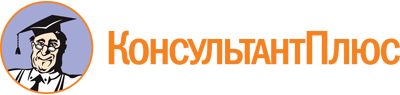 Приказ Департамента образования и науки ХМАО - Югры от 27.09.2022 N 25-нп
(ред. от 18.08.2023)
"Об утверждении административного регламента предоставления государственной услуги по выплате компенсации части родительской платы за присмотр и уход за детьми в государственных и муниципальных образовательных организациях, находящихся на территории Ханты-Мансийского автономного округа - Югры"Документ предоставлен КонсультантПлюс

www.consultant.ru

Дата сохранения: 04.09.2023
 Список изменяющих документов(в ред. приказов Департамента образования и науки ХМАО - Югрыот 16.01.2023 N 2-нп, от 18.08.2023 N 19-нп)Список изменяющих документов(в ред. приказов Департамента образования и науки ХМАО - Югрыот 16.01.2023 N 2-нп, от 18.08.2023 N 19-нп)Список изменяющих документов(в ред. приказа Департамента образования и науки ХМАО - Югрыот 18.08.2023 N 19-нп)